ALLEGATO A)Spett.leSviluppumbria SpaVia Don Bosco, 1106121 – PERUGIApec: sviluppumbria@legalmail.itAVVISO PUBBLICOSostegno alle imprese esercenti la vendita della stampa quotidiana e periodica nelle aree del cratere sismico – Art. 11 LR 12/2020Il sottoscritto/a __________________________________________________________________ nato/a a ____________________________________________ (Prov. ____) il ________________, residente a _______________________ in Via _______________________________n._______ C.F___________________________ - in qualità di :legale rappresentante delegato____________________giusta procura/delega del ________________________dell’impresa con sede operativa in _____________________________________________  (Prov. ________)Via _____________________________________________________________________________________PARTITA IVA _____________________________________________________________________________PEC ____________________________________________________________________________________EMAIL ____________________________________ Telefono/Cell ________________________ è stata costituita in data _________________________ e iscritta al Registro Imprese della C.C.I.A.A. di ____________________ al R.E.A. (Repertorio Economico Amministrativo) n. ________ in data .……/……./………..,consapevole delle sanzioni penali previste in caso di dichiarazioni non veritiere e di falsità negli atti di cui all’art. 76 del D.P.R. 28 dicembre 2000, n. 445 e della conseguente decadenza dei benefici di cui all’art. 75 del citato decreto, nella qualità di Legale rappresentante della ditta sopra indicata, chiede di essere ammesso all’agevolazione a sostegno delle iniziative previste dall’Avviso. In particolare,CHIEDEIl contributo a fondo perduto a valere sull’Avviso Pubblico di cui all’oggetto per l’importo   complessivo di Euro _________________ massimo 6.000,00 di cui 2.000,00 euro per l’annualità 2020 e 4.000,00 euro   l’annualità 2021.E a tal fine DICHIARA, ai sensi degli artt. 46 e 47 del D.P.R. 28 dicembre 2000, n. 445:ANAGRAFICA IMPRESA- che il soggetto richiedente ha sede operativa o unità locale in Umbria;- che il soggetto richiedente in caso di impresa, è attivo alla data del 30 giugno 2020;- che il soggetto richiedente è attivo alla data di presentazione della Domanda;- che il soggetto richiedente è costituito ed iscritto alla CCIAA;-  che il soggetto richiedente, in caso di impresa, appartiene alla categoria delle micro, piccole e medie imprese (MPMI), così come definito in Gazzetta ufficiale dell’Unione Europea, L 187/70, del 26/06/2014, Allegato I;- che il soggetto richiedente non è stato oggetto nei precedenti 3 anni di procedimenti amministrativi connessi ad atti di revoca per indebita percezione di risorse pubbliche, per carenza dei requisiti essenziali o per irregolarità della documentazione prodotta per cause imputabili all’impresa e non sanabili;- di possedere capacità di contrarre ovvero non essere stato oggetto di sanzione interdittiva o altra sanzione che comporti il divieto di contrarre con la pubblica amministrazione;- di osservare gli obblighi dei contratti collettivi di lavoro e rispettare le norme dell’ordinamento giuridico italiano in materia di sicurezza sui luoghi di lavoro, inserimento dei disabili, pari opportunità e tutela dell’ambiente;- di essere in regola con le disposizioni in materia di aiuti ex art. 87 del Trattato UE individuati come illegali o incompatibili dalla Commissione europea, se l’impresa è stata costituita prima del 23 maggio 2007;- che il soggetto richiedente è operativo e nel pieno e libero esercizio dei propri diritti, non essendo in stato di fallimento, liquidazione coatta, liquidazione volontaria, concordato preventivo (ad eccezione del concordato preventivo con continuità aziendale), ed ogni altra procedura concorsuale prevista dalle leggi in materia, né avere in corso un procedimento per la dichiarazione di una di tali situazioni nei propri confronti;DICHIARA INOLTRE1. di aver preso visione dell’Avviso e di impegnarsi al rispetto di quanto previsto nell’avviso;2. di non presentare le caratteristiche di “impresa in difficoltà”, ai sensi dell’art. 2, punto 18, del Regolamento (UE) n. 651/2014;3. di conservare per 5 anni, ai fini dei controlli, tutta la documentazione probante quanto dichiarato;4. nel caso in cui la domanda di ammissione al contributo sia presentata da un soggetto delegato, di aver ricevuto dal legale rappresentante dell’impresa richiedente il contributo specifica procura e di conservare per 5 anni, per i successivi controlli, la procura alla presentazione dell’istanza e delle dichiarazioni sostitutive; dichiara inoltre di essere stato autorizzato ad accedere, per conto del richiedente, all’Anagrafe Tributaria e ad ogni altra banca dati contenente informazioni e dati del richiedente necessari e utili ai fini di cui alla domanda di ammissione al contributo;6. che il soggetto richiedente è in regola con la normativa antimafia ai sensi del D. Lgs. 159/2011;7. che il soggetto richiedente è in regola con gli obblighi relativi al pagamento dei contributi previdenziali e assistenziali (DURC), e, ai fini della necessaria richiesta dello stesso DURC, comunica quanto segue:In fede Luogo e data ________________________________Timbro e Firma del legale rappresentante (firmato digitalmente) _______________________________________ Il sottoscritto dichiara di aver preso visione dell’Informativa ai sensi dell’art. 13 del Regolamento UE 2016/679) di cui all’Articolo 13 – Informativa sul trattamento dei dati personali forniti con la presente domanda a valere sull’Avviso di cui all’oggettoIn fede Luogo e data ________________________________Timbro e Firma del legale rappresentante (firmato digitalmente) _______________________________________ n.b. allegare eventuale delega/procura non risultante da visura camerale.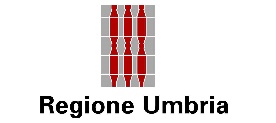 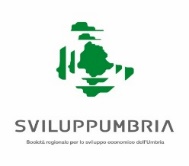 Numero di Matricola della Marca da Bollo di € 16,00Estremi bancariIstituto di CreditoAgenziaIBAN BICINTESTATARIO (n.b. l’IBAN indicato nell’istanza deve essere intestato al destinatario del contributo)Denominazione o ragione socialeDenominazione o ragione socialeForma giuridica Forma giuridica Codice Fiscale dell'impresaCodice Fiscale dell'impresaIndirizzo Sede legaleIndirizzo Sede legaleIndirizzo sede operativa, se differente dalla sede legaleIndirizzo sede operativa, se differente dalla sede legaleIndirizzo unità localeIndirizzo unità localeAttività prevalente (Ateco 2007)Attività prevalente (Ateco 2007)Dimensione dell'impresa(ai sensi del Reg. 651/2014):Dimensione dell'impresa(ai sensi del Reg. 651/2014):Micro – Piccola – Media Micro – Piccola – Media Nr. Dipendenti a tempo indeterminato (alla data di presentazione della domanda)Nr. Dipendenti a tempo indeterminato (alla data di presentazione della domanda)AnnoTotale FatturatoTotale FatturatoTotale Fatturato20202019a. che l’azienda ha dipendenti:Si□ non ha dipendenti: □a1. Nominativo socio/i:Codice Fiscale: